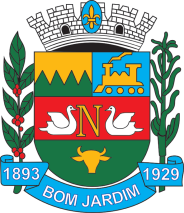 ESTADO DO RIO DE JANEIROMUNICÍPIO DE BOM JARDIMSECRETARIA MUNICIPAL DE FAZENDAANEXO IIIDECRETO Nº 4041/2021DECLARAÇÃO DE POSSEANEXO IIIDECRETO Nº 4041/2021	Eu, ________________________________________, identidade ______________ e inscrito no CPF sob o n° _____________________, residente e domiciliado à Rua:_______________________________________, Bairro: _______________, Cidade:___________, CEP: _______________, E-mail: ___________________________, DECLARO, para fins de parcelamento da dívida relativa ao Imposto Predial e Territorial Urbano – IPTU – junto ao cadastro imobiliário – deste Município, que sou contribuinte do citado imposto, nos termos da Lei Complementar 218/2016, referente ao imóvel sito a Rua:____________________________________                                                                            nº.: _________________ Bairro: ___________________________,cadastrado neste Município sob número de registro ____________ (caso o imóvel já esteja cadastrado).Declaro estar ciente que a declaração de posse não produz nenhum efeito judicial ou extrajudicial, além de cadastrar o requerente como contribuinte do Imposto Predial e Territorial Urbano – IPTU – junto ao cadastro imobiliário do Município de Bom Jardim/RJ.	Declaro estar ciente de que caso haja duplicidade de pedidos cadastramento, o pedido formulado na presente declaração será cancelado. 	Assumo que a declaração aqui firmada, é idônea e verdadeira, sob pena de responsabilização civil e penal, conforme disposto nos artigos 297 (falsificação de documento público), 298 (falsificação de documento particular) e 299 (falsidade ideológica), todos do Código Penal Brasileiro, com penas de reclusão que variam de 1 (um) a 6 (seis) anos.Bom Jardim, ______de _____________ de 20___.___________________________________________________Assinatura do contribuinte.	Eu, ________________________________________, identidade ______________ e inscrito no CPF sob o n° _____________________, residente e domiciliado à Rua:_______________________________________, Bairro: _______________, Cidade:___________, CEP: _______________, E-mail: ___________________________, DECLARO, para fins de parcelamento da dívida relativa ao Imposto Predial e Territorial Urbano – IPTU – junto ao cadastro imobiliário – deste Município, que sou contribuinte do citado imposto, nos termos da Lei Complementar 218/2016, referente ao imóvel sito a Rua:____________________________________                                                                            nº.: _________________ Bairro: ___________________________,cadastrado neste Município sob número de registro ____________ (caso o imóvel já esteja cadastrado).Declaro estar ciente que a declaração de posse não produz nenhum efeito judicial ou extrajudicial, além de cadastrar o requerente como contribuinte do Imposto Predial e Territorial Urbano – IPTU – junto ao cadastro imobiliário do Município de Bom Jardim/RJ.	Declaro estar ciente de que caso haja duplicidade de pedidos cadastramento, o pedido formulado na presente declaração será cancelado. 	Assumo que a declaração aqui firmada, é idônea e verdadeira, sob pena de responsabilização civil e penal, conforme disposto nos artigos 297 (falsificação de documento público), 298 (falsificação de documento particular) e 299 (falsidade ideológica), todos do Código Penal Brasileiro, com penas de reclusão que variam de 1 (um) a 6 (seis) anos.Bom Jardim, ______de _____________ de 20___.___________________________________________________Assinatura do contribuinte.	Eu, ________________________________________, identidade ______________ e inscrito no CPF sob o n° _____________________, residente e domiciliado à Rua:_______________________________________, Bairro: _______________, Cidade:___________, CEP: _______________, E-mail: ___________________________, DECLARO, para fins de parcelamento da dívida relativa ao Imposto Predial e Territorial Urbano – IPTU – junto ao cadastro imobiliário – deste Município, que sou contribuinte do citado imposto, nos termos da Lei Complementar 218/2016, referente ao imóvel sito a Rua:____________________________________                                                                            nº.: _________________ Bairro: ___________________________,cadastrado neste Município sob número de registro ____________ (caso o imóvel já esteja cadastrado).Declaro estar ciente que a declaração de posse não produz nenhum efeito judicial ou extrajudicial, além de cadastrar o requerente como contribuinte do Imposto Predial e Territorial Urbano – IPTU – junto ao cadastro imobiliário do Município de Bom Jardim/RJ.	Declaro estar ciente de que caso haja duplicidade de pedidos cadastramento, o pedido formulado na presente declaração será cancelado. 	Assumo que a declaração aqui firmada, é idônea e verdadeira, sob pena de responsabilização civil e penal, conforme disposto nos artigos 297 (falsificação de documento público), 298 (falsificação de documento particular) e 299 (falsidade ideológica), todos do Código Penal Brasileiro, com penas de reclusão que variam de 1 (um) a 6 (seis) anos.Bom Jardim, ______de _____________ de 20___.___________________________________________________Assinatura do contribuinte.